PENERAPAN EDUKASI PEMBERIAN INSULIN KEPADA ANGGOTA KELUARGA YANG MENDERITA DIABETES MELLITUS TIPE II DI WILAYAH KERJA PUSKESMAS TALANG BANJAR KOTA JAMBIKARYA TULIS ILMIAH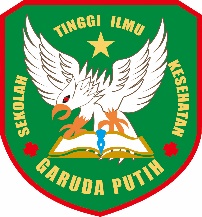 DISUSUN OLEH :M. IDRUSNIM : 2018.19.1493SEKOLAH TINGGI ILMU KESEHATAN GARUDA PUTIH PROGRAM STUDI D III KEPERAWATANTA HUN 2021PENERAPAN EDUKASI PEMBERIAN INSULIN KEPADA ANGGOTA KELUARGA YANG MENDERITA DIABETES MELLITUS TIPE II DI WILAYAH KERJA PUSKESMAS TALANG BANJAR KOTA JAMBIKARYA TULIS ILMIAHDiajukan Sebagai Salah Satu Syarat Dalam Menyelesaikan PendidikanDiploma III KeperawatanDISUSUN OLEH :M. IDRUSNIM : 2018.19.1493SEKOLAH TINGGI ILMU KESEHATAN GARUDA PUTIH PROGRAM STUDI D III KEPERAWATANTA HUN 2021